Unidad PediátricaAtención UsuariosCarta de derechos y deberes:Español  / English  / Alemán  / Francés  / Italiano  / Polaco  / Árabe  / Rumano  / Ruso 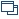 Guía de usuario (  ,  0.05Mb) Mayo 2021.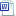 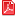 Plan de acogida al usuario (  ,  0.05Mb ) Mayo 2021.Consentimiento informado Protección de datos de carácter personal Derecho y garantías de la dignidad de la persona en el proceso de la muerte Libre elección médico y hospital Segunda opinión médica Voluntad vital Unidad PediátricaEstructura y organización UGC Pediatría (  ,  0.05Mb) Mayo 2021.Cartera de Servicios UGC de Pediatría (  ,  0.05Mb) Mayo 2021.Plan de Acogida al usuario (  ,  0.05Mb) Modificado Mayo 2021.Planes de acogida a profesionales: existe en nuestra unidad un plan de acogida a profesionales en las áreas más sensibles donde la seguridad del paciente es particularmente importante, se detalla a continuación:Plan de Acogida a los profesionales de la unidad de endocrinología pediátrica (  ,  0.05Mb) Dr Momblán. Modificado Mayo 2021.Existe una unidad de información al profesional (UAP) situado en el edificio administrativo de nuestro hospital. C/Hermandad de Donantes de Sangre s/n 04009. Almería. Teléfono 950016953.Versión imprimible (  ,  )